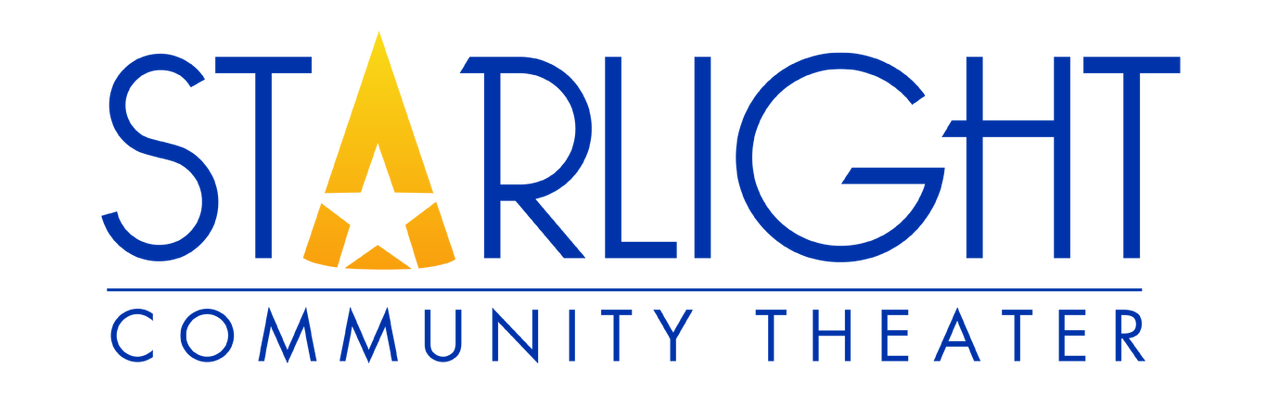 AUDITION FORM:                                                       #: _______Please fill out ALL the information below and attach a current headshot and resume (if available)NAME:									_______________AGE: 		   HEIGHT: 		 WEIGHT: 		   T-SHIRT SIZE: 		   ROLE(S) AUDITIONING FOR:  								WOULD YOU ACCEPT ANY ROLE (please circle):  YES or NOPrevious theatre experience, role, and year (attach resume if applicable): Any previous training theatre, dance, or music experience (Please List): Other Talents: (gymnastics, tap, musical instruments, accents, stage combat, etc.) Contact Info:  Email: 		_________		     2nd Email if applicable:			________Address: __________________________________________________________Phone # 	_______________________________ Emergency Contact:Name:		_________________________________________     Relationship: _______________Phone #_____________________________________ Email # __________________________________Conflicts (please list any potential conflicts):  8/1/8 revisedShow TitleRoleYearTrainingYears PracticedTeacher or School Name